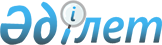 О внесении изменений в решение Жанаозенского городского маслихата от 22 декабря 2022 года № 27/206 "О бюджете города Жанаозен на 2023 - 2025 годы"Решение Жанаозенского городского маслихата Мангистауской области от 31 июля 2023 года № 5/36
      Жанаозенский городской маслихат РЕШИЛ:
      1. Внести в решение Жанаозенского городского маслихата от 22 декабря 2022 года № 27/206 "О бюджете города Жанаозен на 2023 - 2025 годы" следующие изменения:
      пункт 1 изложить в новой редакции:
      "1. Утвердить бюджет города Жанаозен на 2023 - 2025 годы согласно приложениям 1, 2 и 3 соответственно к настоящему решению, в том числе на 2023 год в следующих объҰмах:
      1)доходы – 19 797 209 тысяч тенге, в том числе по:
      налоговым поступлениям – 13 779 829 тысяч тенге;
      неналоговым поступлениям – 58 388 тысяч тенге;
      поступлениям от продажи основного капитала – 199 319 тысяч тенге;
      поступлениям трансфертов – 5 759 673 тысячи тенге;
      2)затраты – 19 270 952 тысячи тенге;
      3)чистое бюджетное кредитование – - 1 791 722 тысячи тенге, в том
      числе:
      бюджетные кредиты – 72 450 тысяч тенге;
      погашение бюджетных кредитов – 1 864 172 тысячи тенге;
      4)сальдо по операциям с финансовыми активами – 800 000 тысяч тенге, в том числе:
      приобретение финансовых активов – 800 000 тысяч тенге;
      поступления от продажи финансовых активов государства – 0 тенге;
      5)дефицит (профицит) бюджета – 1 517 979 тысяч тенге;
      6) финансирование дефицита бюджета – -1 517 979 тысяч тенге;
      поступления займов – 72 450 тысяч тенге;
      погашение займов – 1 776 683 тысячи тенге;
      используемые остатки бюджетных средств – 186 254 тысячи тенге.";
      пункт 2 изложить в новой редакции:
      "2. Учесть, что из городского бюджета на 2023 год в бюджеты сҰл выделена субвенция в сумме 1 307 776 тысяч тенге, в том числе:
      села Тенге - 360 348 тысяч тенге;
      села Кызылсай - 250 609 тысяч тенге;
      села Рахат - 320 597 тысяч тенге;
      села Кендирли - 376 222 тысячи тенге.";
      приложение 1 к указанному решению изложить в новой редакции согласно приложению к настоящему решению.
      2. Настоящее решение вводится в действие с 1 января 2023 года. Бюджет города Жанаозен на 2023 год
					© 2012. РГП на ПХВ «Институт законодательства и правовой информации Республики Казахстан» Министерства юстиции Республики Казахстан
				
      Председатель Жанаозенского городского маслихата 

Г. Байжанов
Приложениек решению Жанаозенского городскогомаслихата от 31 июля 2023 года№ 5/36Приложение 1к решению Жанаозенского городскогомаслихата от 22 декабря 2022 года№ 27/206
Категория
Категория
Категория
Категория
Наименование
Сумма, тысяч тенге
Класс
Класс
Класс
Наименование
Сумма, тысяч тенге
Подкласс
Подкласс
Наименование
Сумма, тысяч тенге 1 1 1 1 2 3
1. Доходы
19 797 209
1
Налоговые поступления
13 779 829
01
Подоходный налог
5 441 720
1
1
Корпоративный подоходный налог
369 359
2
2
Индивидуальный подоходный налог
5 072 361
03
Социальный налог
3 613 145
1
1
Социальный налог
3 613 145
04
Налоги на собственность
4 203 391
1
1
Налоги на имущество
3 473 433
3
3
Земельный налог
31 682
4
4
Налог на транспортные средства
698 276
5
5
Единый земельный налог
0
05
Внутренние налоги на товары, работы и услуги
467 988
2
2
Акцизы
4 982
3
3
Поступления за использование природных и других ресурсов
406 465
4
4
Сборы за ведение предпринимательской и профессиональной деятельности
56 541
08
Обязательные платежи, взимаемые за совершение юридически значимых действий и (или) выдачу документов уполномоченными на то государственными органами или должностными лицами
53 585
1
1
Государственная пошлина
53 585
2
Неналоговые поступления
58 388
01
Доходы от государственной собственности
20 851
5
5
Доходы от аренды имущества, находящегося в государственной собственности
20 823
7
7
Вознаграждения по кредитам, выданным из государственного бюджета
28
03
Поступления денег от проведения государственных закупок, организуемых государственными учреждениями, финансируемыми из государственного бюджета
113
1
1
Поступления денег от проведения государственных закупок, организуемых государственными учреждениями, финансируемыми из государственного бюджета
113
04
Штрафы, пени, санкции, взыскания, налагаемые государственными учреждениями, финансируемыми из государственного бюджета, а также содержащимися и финансируемыми из бюджета (сметы расходов) Национального Банка Республики Казахстан
9 000
1
1
Штрафы, пени, санкции, взыскания, налагаемые государственными учреждениями, финансируемыми из государственного бюджета, а также содержащимися и финансируемыми из бюджета (сметы расходов) Национального Банка Республики Казахстан, за исключением поступлений от организаций нефтяного сектора, в Фонд компенсации потерпевшим и Фонд поддержки инфраструктуры образования
9 000
06
Прочие неналоговые поступления
28 424
1
1
Прочие неналоговые поступления
28 424
3
Поступления от продажи основного капитала
199 319
01
Продажа государственного имущества, закрепленного за государственными учреждениями
52 646
1
1
Продажа государственного имущества, закрепленного за государственными учреждениями
52 646
03
Продажа земли и нематериальных активов
146 673
1
1
Продажа земли
68 315
2
2
Продажа нематериальных активов
78 358
4
Поступления трансфертов
5 759 673
02
Трансферты из вышестоящих органов государственного управления
5 759 673
2
2
Трансферты из областного бюджета
5 759 673
Функциональная группа
Функциональная группа
Функциональная группа
Функциональная группа
Наименование
Сумма, тысяч тенге
Фунциональная подгруппа
Фунциональная подгруппа
Фунциональная подгруппа
Наименование
Сумма, тысяч тенге
Администратор бюджетных программ
Администратор бюджетных программ
Наименование
Сумма, тысяч тенге
Про грам ма
Наименование
Сумма, тысяч тенге 1 1 1 1 2 3
2. Затраты
19 270 952
01
Государственные услуги общего характера
592 245
1
Представительные, исполнительные и другие органы, выполняющие общие функции государственного управления
343 205
112
Аппарат маслихата района (города областного значения)
57 643
001
Услуги по обеспечению деятельности маслихата района (города областного значения)
49 410
003
Капитальные расходы государственного органа
5 850
005
Повышение эффективности деятельности депутатов маслихатов
2 383
122
Аппарат акима района (города областного значения)
285 562
001
Услуги по обеспечению деятельности акима района (города областного значения)
257 317
003
Капитальные расходы государственного органа
28 245
2
Финансовая деятельность
56 751
452
Отдел финансов района (города областного значения)
56 751
001
Услуги по реализации государственной политики в области исполнения бюджета и управления коммунальной собственностью района (города областного значения)
47 901
003
Проведение оценки имущества в целях налогообложения
3 150
010
Приватизация, управление коммунальным имуществом, постприватизационная деятельность и регулирование споров, связанных с этим
4 200
018
Капитальные расходы государственного органа
1 500
5
Планирование и статистическая деятельность
53 858
453
Отдел экономики и бюджетного планирования района (города областного значения)
53 858
001
Услуги по реализации государственной политики в области формирования и развития экономической политики, системы государственного планирования
53 858
9
Прочие государственные услуги общего характера
138 431
454
Отдел предпринимательства и сельского хозяйства района (города областного значения)
71 166
001
Услуги по реализации государственной политики на местном уровне в области развития предпринимательства и сельского хозяйства
71 166
486
Отдел земельных отношений, архитектуры и градостроительства района (города областного значения)
67 265
001
Услуги по реализации государственной политики в области регулирования земельных отношений, архитектуры и градостроительства на местном уровне
67 265
02
Оборона
63 348
1
Военные нужды
43 348
122
Аппарат акима района (города областного значения)
43 348
005
Мероприятия в рамках исполнения всеобщей воинской обязанности
43 348
2
Организация работы по чрезвычайным ситуациям
20 000
122
Аппарат акима района (города областного значения)
20 000
006
Предупреждение и ликвидация чрезвычайных ситуаций масштаба района (города областного значения)
20 000
03
Общественный порядок, безопасность, правовая, судебная, уголовно-исполнительная деятельность
143 157
9
Прочие услуги в области общественного порядка и безопасности
143 157
485
Отдел пассажирского транспорта и автомобильных дорог района (города областного значения)
118 157
021
Обеспечение безопасности дорожного движения в населенных пунктах
118 157
499
Отдел регистрации актов гражданского состояния района (города областного значения)
25 000
001
Услуги по реализации государственной политики на местном уровне в области регистрации актов гражданского состояния
25 000
06
Социальная помощь и социальное обеспечение
6 716 119
1
Социальное обеспечение
268 944
451
Отдел занятости и социальных программ района (города областного значения)
268 944
005
Государственная адресная социальная помощь
268 944
2
Социальная помощь
6 295 118
451
Отдел занятости и социальных программ района (города областного значения)
6 266 243
002
Программа занятости
4 719 440
004
Оказание социальной помощи на приобретение топлива специалистам здравоохранения, образования, социального обеспечения, культуры, спорта и ветеринарии в сельской местности в соответствии с законодательством Республики Казахстан
22 385
006
Оказание жилищной помощи
6 747
007
Социальная помощь отдельным категориям нуждающихся граждан по решениям местных представительных органов
770 830
010
Материальное обеспечение детей с инвалидностью, воспитывающихся и обучающихся на дому
17 771
014
Оказание социальной помощи нуждающимся гражданам на дому
56 295
017
Обеспечение нуждающихся лиц с инвалидностью протезно-ортопедическими, сурдотехническими и тифлотехническими средствами, специальными средствами передвижения, обязательными гигиеническими средствами, а также предоставление услуг санаторно-курортного лечения, специалиста жестового языка, индивидуальных помощников в соответствии с индивидуальной программой реабилитации лица с инвалидностью
578 152
023
Обеспечение деятельности центров занятости населения
94 623
485
Отдел пассажирского транспорта и автомобильных дорог района (города областного значения)
28 875
068
Социальная поддержка отдельных категорий граждан в виде льготного, бесплатного проезда на городском общественном транспорте (кроме такси) по решению местных представительных органов
28 875
9
Прочие услуги в области социальной помощи и социального обеспечения
152 057
451
Отдел занятости и социальных программ района (города областного значения)
122 057
001
Услуги по реализации государственной политики на местном уровне в области обеспечения занятости и реализации социальных программ для населения
81 367
011
Оплата услуг по зачислению, выплате и доставке пособий и других социальных выплат
2 763
021
Капитальные расходы государственного органа
35 211
050
Обеспечение прав и улучшение качества жизни лиц с инвалидностью в Республике Казахстан
2 716
487
Отдел жилищно-коммунального хозяйства и жилищной инспекции района (города областного значения)
30 000
094
Предоставление жилищных сертификатов как социальная помощь
30 000
497
Отдел жилищно-коммунального хозяйства района (города областного значения)
0
094
Предоставление жилищных сертификатов как социальная помощь
0
07
Жилищно-коммунальное хозяйство
8 011 929
1
Жилищное хозяйство
3 052 419
467
Отдел строительства района (города областного значения)
991 512
003
Проектирование и (или) строительство, реконструкция жилья коммунального жилищного фонда
21 012
004
Проектирование, развитие и (или) обустройство инженерно-коммуникационной инфраструктуры
10 500
098
Приобретение жилья коммунального жилищного фонда
960 000
479
Отдел жилищной инспекции района (города областного значения)
0
001
Услуги по реализации государственной политики на местном уровне в области жилищного фонда
0
487
Отдел жилищно-коммунального хозяйства и жилищной инспекции района (города областного значения)
2 060 907
001
Услуги по реализации государственной политики на местном уровне в области жилищно-коммунального хозяйства и жилищного фонда
372 057
032
Капитальные расходы подведомственных государственных учреждений и организаций
1 688 850
497
Отдел жилищно-коммунального хозяйства района (города областного значения)
0
001
Услуги по реализации государственной политики на местном уровне в области жилищно-коммунального хозяйства
0
2
Коммунальное хозяйство
3 070 321
467
Отдел строительства района (города областного значения)
2 932 021
005
Развитие коммунального хозяйства
71 518
006
Развитие системы водоснабжения и водоотведения
2 860 503
487
Отдел жилищно-коммунального хозяйства и жилищной инспекции района (города областного значения)
138 300
016
Функционирование системы водоснабжения и водоотведения
138 300
3
Благоустройство населенных пунктов
1 889 189
487
Отдел жилищно-коммунального хозяйства и жилищной инспекции района (города областного значения)
1 889 189
017
Обеспечение санитарии населенных пунктов
900 036
025
Освещение улиц в населенных пунктах
483 000
030
Благоустройство и озеленение населенных пунктов
506 153
497
Отдел жилищно-коммунального хозяйства района (города областного значения)
0
025
Освещение улиц в населенных пунктах
0
030
Обеспечение санитарии населенных пунктов
0
035
Благоустройство и озеленение населенных пунктов
0
08
Культура, спорт, туризм и информационное пространство
653 325
1
Деятельность в области культуры
329 063
455
Отдел культуры и развития языков района (города областного значения)
273 682
003
Поддержка культурно–досуговой работы
273 682
467
Отдел строительства района (города областного значения)
55 381
011
Развитие объектов культуры
55 381
2
Спорт
71 171
465
Отдел физической культуры и спорта района (города областного значения)
71 171
001
Услуги по реализации государственной политики на местном уровне в сфере физической культуры и спорта
26 201
006
Проведение спортивных соревнований на районном (города областного значения) уровне
21 165
007
Подготовка и участие членов сборных команд района (города областного значения) по различным видам спорта на областных спортивных соревнованиях
23 805
3
Информационное пространство
115 659
455
Отдел культуры и развития языков района (города областного значения)
105 466
006
Функционирование районных (городских) библиотек
105 466
456
Отдел внутренней политики района (города областного значения)
10 193
002
Услуги по проведению государственной информационной политики
10 193
9
Прочие услуги по организации культуры, спорта, туризма и информационного пространства
137 432
455
Отдел культуры и развития языков района (города областного значения)
28 127
001
Услуги по реализации государственной политики на местном уровне в области развития языков и культуры
28 127
456
Отдел внутренней политики района (города областного значения)
109 305
001
Услуги по реализации государственной политики на местном уровне в области информации, укрепления государственности и формирования социального оптимизма граждан
34 022
003
Реализация мероприятий в сфере молодежной политики
75 030
006
Капитальные расходы государственного органа
253
10
Сельское, водное, лесное, рыбное хозяйство, особо охраняемые природные территории, охрана окружающей среды и животного мира, земельные отношения
19 139
6
Земельные отношения
0
463
Отдел земельных отношений района (города областного значения)
0
001
Услуги по реализации государственной политики в области регулирования земельных отношений на территории района (города областного значения)
0
9
Прочие услуги в области сельского, водного, лесного, рыбного хозяйства, охраны окружающей среды и земельных отношений
19 139
453
Отдел экономики и бюджетного планирования района (города областного значения)
19 139
099
Реализация мер по оказанию социальной поддержки специалистов
19 139
11
Промышленность, архитектурная, градостроительная и строительная деятельность
136 090
2
Архитектурная, градостроительная и строительная деятельность
136 090
467
Отдел строительства района (города областного значения)
92 722
001
Услуги по реализации государственной политики на местном уровне в области строительства
92 722
468
Отдел архитектуры и градостроительства района (города областного значения)
0
001
Услуги по реализации государственной политики в области архитектуры и градостроительства на местном уровне
0
003
Разработка схем градостроительного развития территории района и генеральных планов населенных пунктов
0
486
Отдел земельных отношений, архитектуры и градостроительства района (города областного значения)
43 368
004
Разработка схем градостроительного развития территории района и генеральных планов населенных пунктов
43 368
12
Транспорт и коммуникации
293 242
1
Автомобильный транспорт
60 379
485
Отдел пассажирского транспорта и автомобильных дорог района (города областного значения)
60 379
022
Развитие транспортной инфраструктуры
46 664
023
Обеспечение функционирования автомобильных дорог
13 715
9
Прочие услуги в сфере транспорта и коммуникаций
232 863
485
Отдел пассажирского транспорта и автомобильных дорог района (города областного значения)
232 863
001
Услуги по реализации государственной политики на местном уровне в области пассажирского транспорта и автомобильных дорог 
47 677
003
Капитальные расходы государственного органа
186
037
Субсидирование пассажирских перевозок по социально значимым городским (сельским), пригородным и внутрирайонным сообщениям
185 000
13
Прочие
1 097 997
9
Прочие
1 097 997
452
Отдел финансов района (города областного значения)
15 000
012
Резерв местного исполнительного органа района (города областного значения)
15 000
467
Отдел строительства района (города областного значения)
588 980
079
Развитие социальной и инженерной инфраструктуры в сельских населенных пунктах в рамках проекта "Ауыл-Ел бесігі"
303 907
085
Реализация бюджетных инвестиционных проектов в малых и моногородах
285 073
485
Отдел пассажирского транспорта и автомобильных дорог района (города областного значения)
494 017
054
Развитие социальной и инженерной инфраструктуры в сельских населенных пунктах в рамках проекта "Ауыл-Ел бесігі"
400 000
085
Реализация бюджетных инвестиционных проектов в малых и моногородах
94 017
14
Обслуживание долга
87 517
1
Обслуживание долга
87 517
452
Отдел финансов района (города областного значения)
87 517
013
Обслуживание долга местных исполнительных органов по выплате вознаграждений и иных платежей по займам из областного бюджета
87 517
15
Трансферты
1 456 844
1
Трансферты
1 456 844
452
Отдел финансов района (города областного значения)
1 456 844
006
Возврат неиспользованных (недоиспользованных) целевых трансфертов
145 560
038
Субвенции
1 307 776
054
Возврат сумм неиспользованных (недоиспользованных) целевых трансфертов, выделенных из республиканского бюджета за счет целевого трансферта из Национального фонда Республики Казахстан
3 508
Функциональная группа
Функциональная группа
Функциональная группа
Функциональная группа
Наименование
Сумма, тысяч тенге
Фунциональная подгруппа
Фунциональная подгруппа
Фунциональная подгруппа
Наименование
Сумма, тысяч тенге
Администратор бюджетных программ
Администратор бюджетных программ
Наименование
Сумма, тысяч тенге
Про грам ма
Наименование
Сумма, тысяч тенге 1 1 1 1 2 3
3. Чистое бюджетное кредитование
- 1 791 722
Бюджетные кредиты
72 450
10
Сельское, водное, лесное, рыбное хозяйство, особо охраняемые природные территории, охрана окружающей среды и животного мира, земельные отношения
72 450
9
Прочие услуги в области сельского, водного, лесного, рыбного хозяйства, охраны окружающей среды и земельных отношений
72 450
453
Отдел экономики и бюджетного планирования района (города областного значения)
72 450
006
Бюджетные кредиты для реализации мер социальной поддержки специалистов
72 450
Категория
Категория
Категория
Категория
Наименование
Сумма, тысяч тенге
Класс
Класс
Класс
Наименование
Сумма, тысяч тенге
Подкласс
Подкласс
Наименование
Сумма, тысяч тенге 1 1 1 1 2 3
Погашение бюджетных кредитов
1 864 172
5
Погашение бюджетных кредитов
1 864 172
01
Погашение бюджетных кредитов
1 864 172
1
1
Погашение бюджетных кредитов, выданных из государственного бюджета
1 864 172
Функциональная группа
Функциональная группа
Функциональная группа
Функциональная группа
Наименование
Сумма тысяч тенге
Функциональная подгруппа
Функциональная подгруппа
Функциональная подгруппа
Наименование
Сумма тысяч тенге
Администратор бюджетных программ
Администратор бюджетных программ
Наименование
Сумма тысяч тенге
Про грам ма
Наименование
Сумма тысяч тенге 1 1 1 1 2 3
4. Сальдо по операциям с финансовыми активами
800 000
Приобретение финансовых активов
800 000
13
Прочие
800 000
9
Прочие
800 000
487
Отдел жилищно-коммунального хозяйства и жилищной инспекции района (города областного значения)
800 000
065
Формирование или увеличение уставного капитала юридических лиц
800 000
497
Отдел жилищно-коммунального хозяйства района (города областного значения)
0
065
Формирование или увеличение уставного капитала юридических лиц
0
Поступления от продажи финансовых активов государства
0
Категория
Категория
Категория
Категория
Наименование
Сумма, тысяч тенге
Класс
Класс
Класс
Наименование
Сумма, тысяч тенге
Подкласс
Подкласс
Наименование
Сумма, тысяч тенге 1 1 1 1 2 3
5. Дефицит (профицит) бюджета
1 517 979
6. Финансирование дефицита (использование профицита) бюджета
-1 517 979
7
Поступления займов
72 450
01
Внутренние государственные займы
72 450
2
2
Договоры займа
72 450
Функциональная группа
Функциональная группа
Функциональная группа
Функциональная группа
Наименование
Сумма, тысяч тенге
Функциональная подгруппа
Функциональная подгруппа
Функциональная подгруппа
Наименование
Сумма, тысяч тенге
Администратор бюджетных программ
Администратор бюджетных программ
Наименование
Сумма, тысяч тенге
Програм ма
Наименование
Сумма, тысяч тенге 1 1 1 1 2 3
16
Погашение займов
1 776 683
1
Погашение займов
1 776 683
452
Отдел финансов района (города областного значения)
1 776 683
008
Погашение долга местного исполнительного органа перед вышестоящим бюджетом
1 776 683
Категория
Категория
Категория
Категория
Наименование
Сумма, тысяч тенге
Класс
Класс
Класс
Наименование
Сумма, тысяч тенге
Подкласс
Подкласс
Наименование
Сумма, тысяч тенге 1 1 1 1 2 3
8
Используемые остатки бюджетных средств
186 254
01
Остатки бюджетных средств
186 254
1
1
Свободные остатки бюджетных средств
186 254